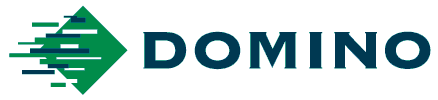 Communiqué de presse1er juillet 2020Ajoutez de la valeur à vos étiquettes avec la nouvelle solution d'embellissement K600i de Domino Domino Digital Printing Solutions a le plaisir d'annoncer le lancement officiel de sa solution d'embellissement numérique nouvelle génération après sa présentation en avant-première au salon Labelexpo Europe 2019. Les visiteurs présents sur le stand de Domino ont été extrêmement impressionnés par la qualité des étiquettes richement décorées créées à l'aide de la nouvelle encre transparente UV67CL à séchage UV de Domino, utilisée avec deux des imprimantes jet d'encre K600i leaders du marché installées sur une ligne de finition Digicon Series 3 d'AB Graphic. Cette nouvelle encre, récemment ajoutée à la gamme Domino, peut être utilisée comme vernis sélectif numérique ou comme adhésif numérique pour les applications de dorure à froid, offrant ainsi une flexibilité totale avec encre.  Elle est compatible avec les substrats standard tels que le polyéthylène, le polypropylène et, dans les bonnes conditions, certains papiers couchés. Jim Orford, Responsable produit Série K chez Domino, déclare : « Cette nouvelle encre UV67CL compatible avec nos imprimantes jet d'encre K600i haute résolution à grande vitesse d'impression a été conçue à partir des retours d'expérience de nos clients, les imprimeurs d'étiquettes. En effet, les marques demandent aux imprimeurs des designs d'étiquettes toujours plus élaborés, non seulement pour que leurs produits soient valorisés dans les rayons et pour attirer l'attention des consommateurs, mais aussi pour ajouter de la valeur à leurs produits et à leur image de marque. Nos clients voulaient pouvoir atteindre cet objectif en proposant des designs d'étiquettes diversifiés, visuellement intéressants et de très haute qualité, sans compromettre leur processus de fabrication. »Et Jim de poursuivre : « La solution d'embellissement numérique de Domino permet d'atteindre cet objectif en faisant passer la finition à l'ère du numérique. Elle supprime ce que beaucoup de nos clients considèrent comme le goulot d'étranglement en termes de productivité, et elle offre une plus grande efficacité pour la production d'étiquettes décorées à court et moyen tirage, avec une réduction significative des heures de travail et de la gâche matière. L'encre transparente UV67CL peut être utilisée pour créer des étiquettes décorées avec un dépôt élevé de vernis sélectif ou de dorure à froid pour les images, sans avoir besoin des écrans et des plaques habituellement utilisés dans les processus de décoration analogiques traditionnels. La combinaison de l'impression à données variables et de l'embellissement offre tous les avantages de l'impression numérique dans le cadre du processus de finition des étiquettes, ce qui permet de créer des étiquettes numériques avec vernis sélectif et dorure à froid hautement détaillées en minimisant l'impact en termes de productivité et de rendement. »Avec plus de 700 installations dans le monde entier, l'imprimante jet d'encre polyvalente K600i de Domino s'intègre facilement aux presses rotatives ou aux lignes de finition existantes. En collaboration avec un certain nombre de partenaires leaders dans la finition d'étiquettes, Domino peut fournir une solution d'embellissement numérique complète. Une seule barre d'impression K600i est nécessaire pour les applications de dorure à froid. Elle peut atteindre des vitesses d'impression pouvant aller jusqu'à 75 m/minute ; pour imprimer le vernis sélectif, il est recommandé d'utiliser un système K600i à double barre, dont la vitesse d'impression peut atteindre 50 m/minute en fonction du dépôt d'encre requis. Ce système peut également être utilisé pour l'impression numérique de blanc haute opacité, et constitue par conséquent une alternative économique à la sérigraphie traditionnelle, plus coûteuse et plus gourmande en main-d'œuvre. Jim conclut : « Le marché des étiquettes est en constante évolution ; il demande des délais de traitement toujours plus rapides, avec un nombre croissant de références, ce qui signifie que les imprimeurs doivent désormais être capables de produire des tâches à courts et moyens tirages avec une efficacité optimale. Cela concerne non seulement le processus d'impression, mais aussi la finition et la décoration. La nouvelle encre UV67CL et la solution d'embellissement numérique K600i de Domino permettent à nos clients de proposer un service de qualité supérieure et davantage de valeur ajoutée sur ce marché spécialisé. »Pour regarder la démonstration de cette solution d'embellissement filmée lors du salon Labelexpo 2019, consultez le site : https://go.domino-printing.com/K600iembellishment2Labelexpo2019FINÀ propos de DominoDigital Printing Solutions est une division de Domino Printing Sciences. Fondée en 1978, la société a établi une réputation mondiale en matière de développement continu et de fabrication de technologies de codage, de marquage et d'impression qui répondent aux besoins des clients et établissent de nouvelles normes pour le secteur en matière de qualité et de fiabilité.  Destinés au secteur de l'imprimerie commerciale, ses services incluent des solutions d'impression jet d'encre numérique et des systèmes de contrôle conçus pour une gamme complète d'applications d'étiquetage et d'impression de données variables.Toutes les imprimantes Domino sont conçues pour répondre aux exigences de grande vitesse et de haute qualité des environnements d'imprimerie commerciale et offrent de nouvelles fonctionnalités dans de nombreux secteurs dont l'étiquetage, la publication, l'impression de sécurité, le transactionnel, l'emballage, les cartes plastiques, la billetterie, les cartes de jeux, sans oublier le publipostage et le courrier postal.Le Groupe Domino emploie plus de 2 800 personnes dans le monde entier, avec des sites de fabrication situés au Royaume-Uni, en Chine, en Allemagne, en Inde, en Suisse, en Suède et aux États-Unis, et vend ses solutions dans plus de 120 pays via un réseau international de 25 filiales et de plus de 200 distributeurs. Les usines de production de Domino sont situées en Allemagne, en Chine, aux États-Unis, en Inde, en Suède, en Suisse et au Royaume-Uni.La croissance soutenue de Domino repose sur un engagement inégalé en matière de développement de produits. La société Domino est fière d’avoir reçu six prix Queen's Awards, dont le dernier en avril 2017 récompensant l'innovation.  Le 11 juin 2015, le groupe Domino a été acquis par Brother Industries. Pour plus d'informations sur Domino, veuillez consulter www.domino-printing.comPublié par AD Communications au nom de DominoPour de plus amples renseignements, veuillez contacter :Helen Tolino	              Tom Platt	           	               Andrea McGintyDirectrice générale	              Responsable des comptes	 Responsable du marketing – Digital Printing Solutions AD Communications            AD Communications	 Domino Printing SciencesT : +44 (0) 1372 464470       T : +44 (0) 1372 464470         T : +44 (0) 1954 782551htolino@adcomms.co.uk      tplatt@adcomms.co.uk            andrea.McGinty@domino-uk.com	